Lewis Palmer Baseball is Proud to partner with 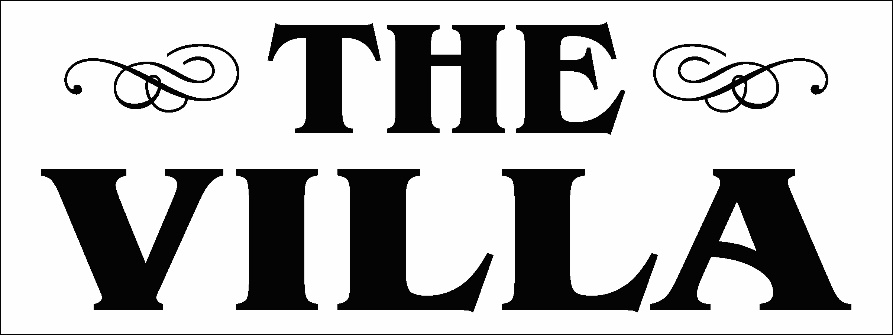 What:  Eat at The Villa with this flyer and 20% of the ticket will go back to Lewis -Palmer BaseballWhere: 75 CO-105 Palmer Lake, CO 80133When: Tuesday March 6th         4 pm until 9pm (close)